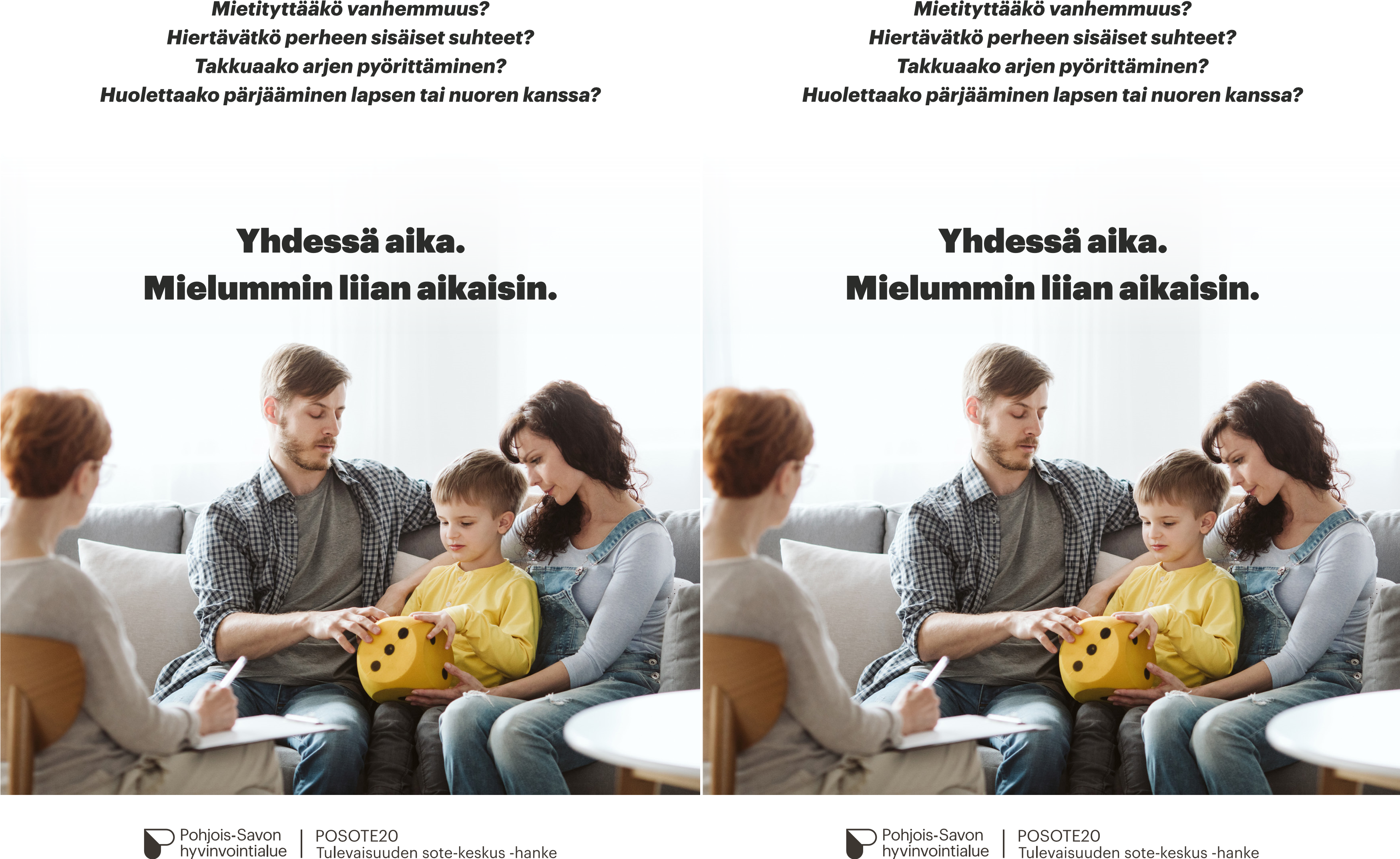 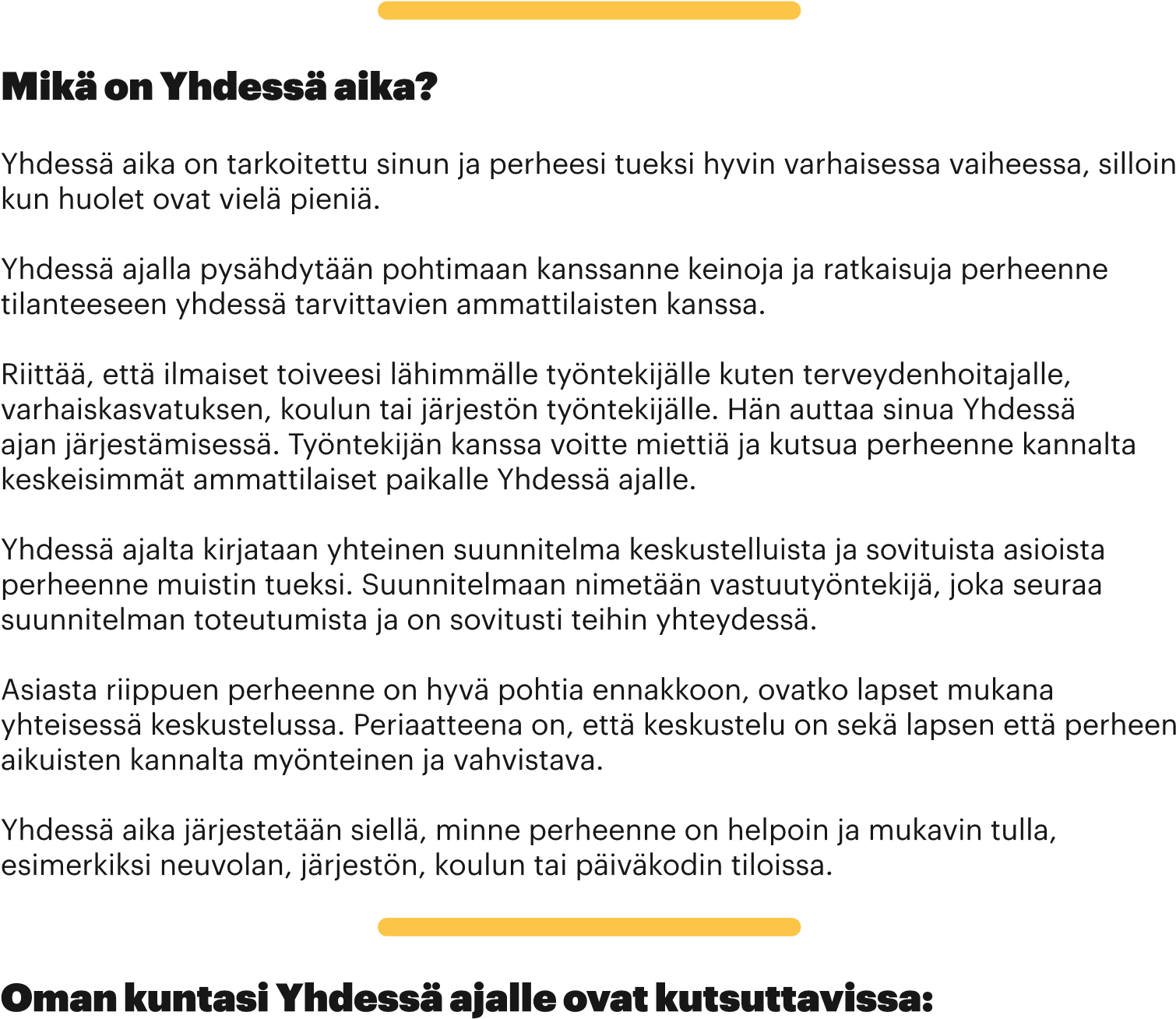 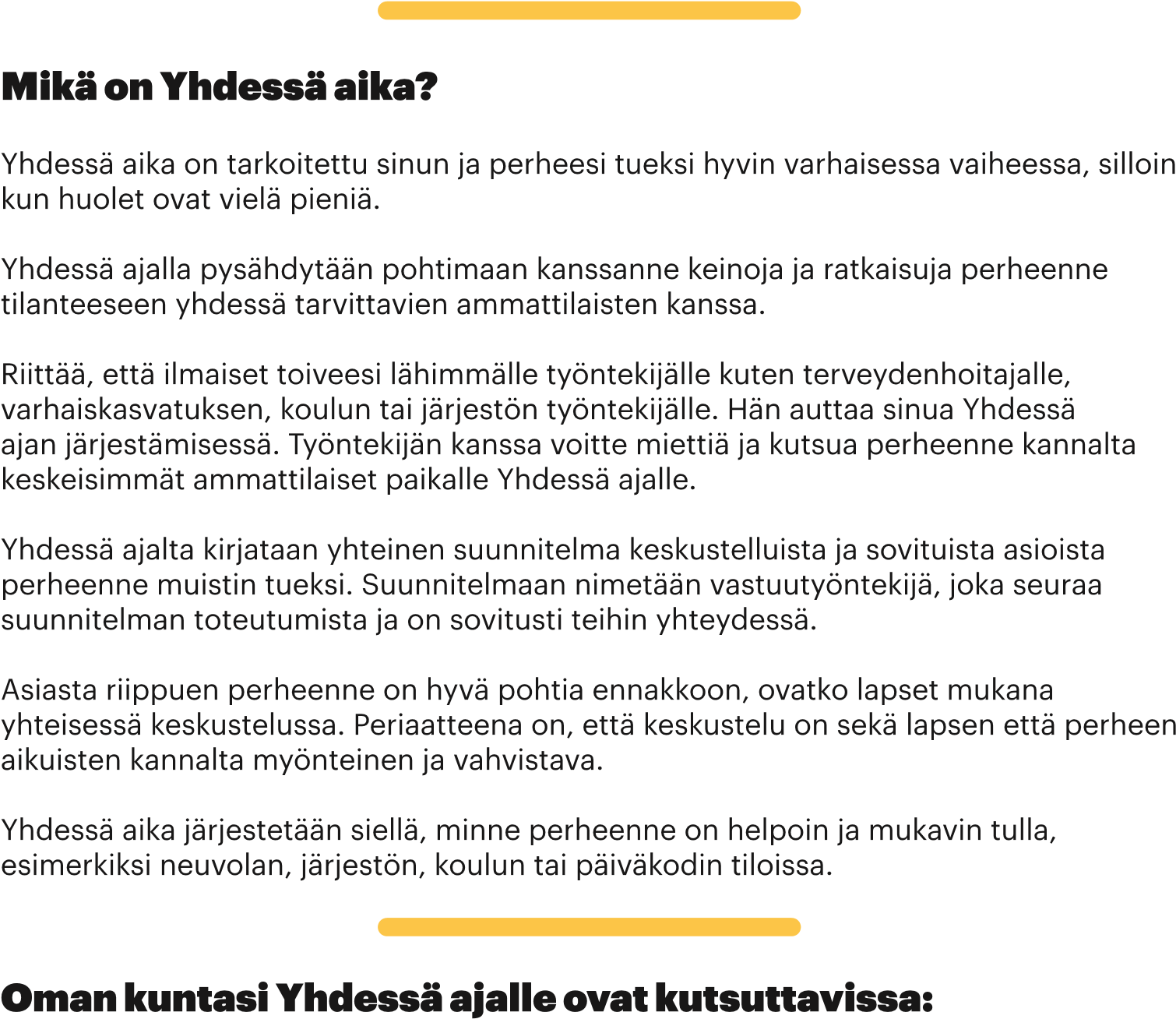 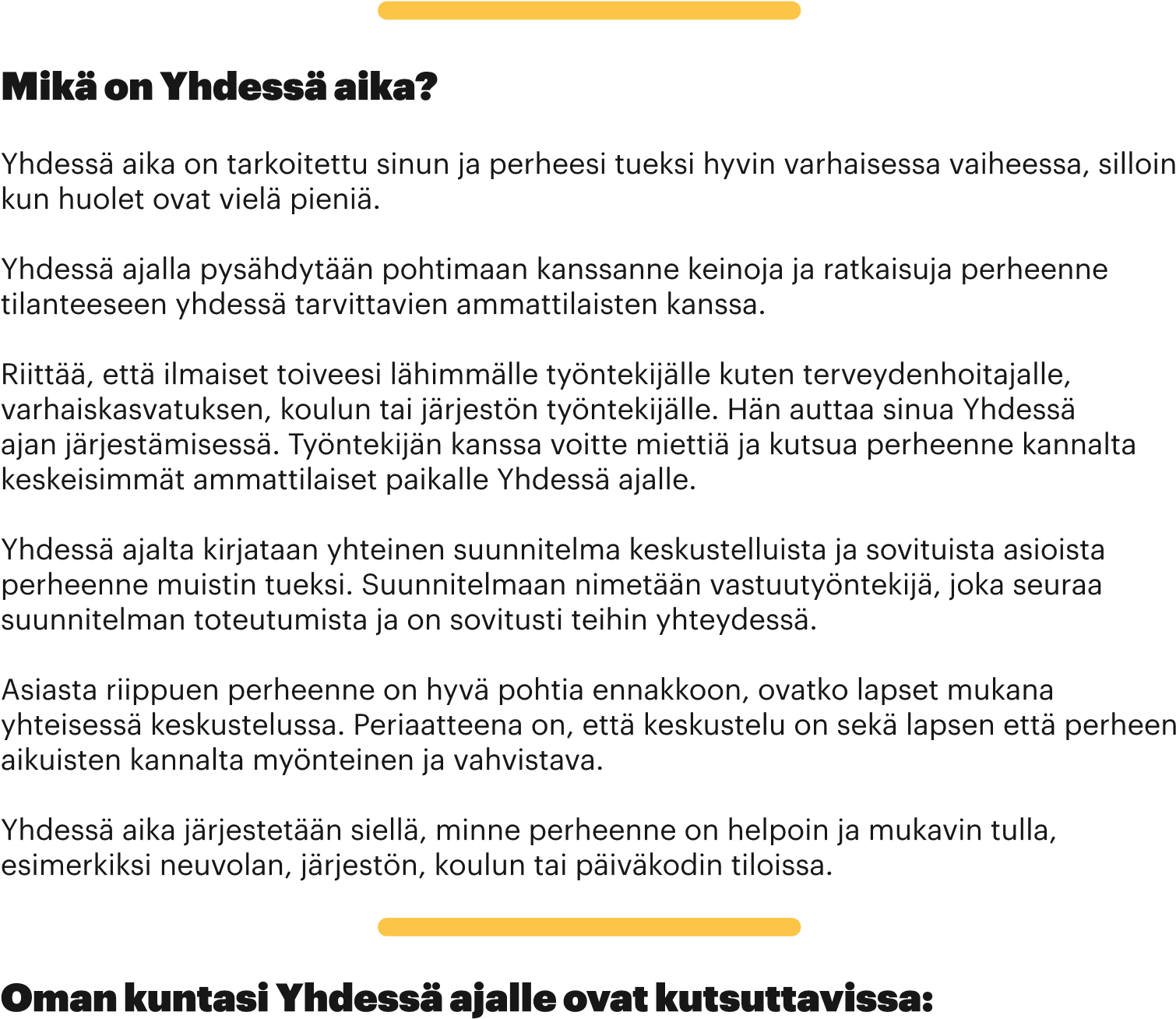 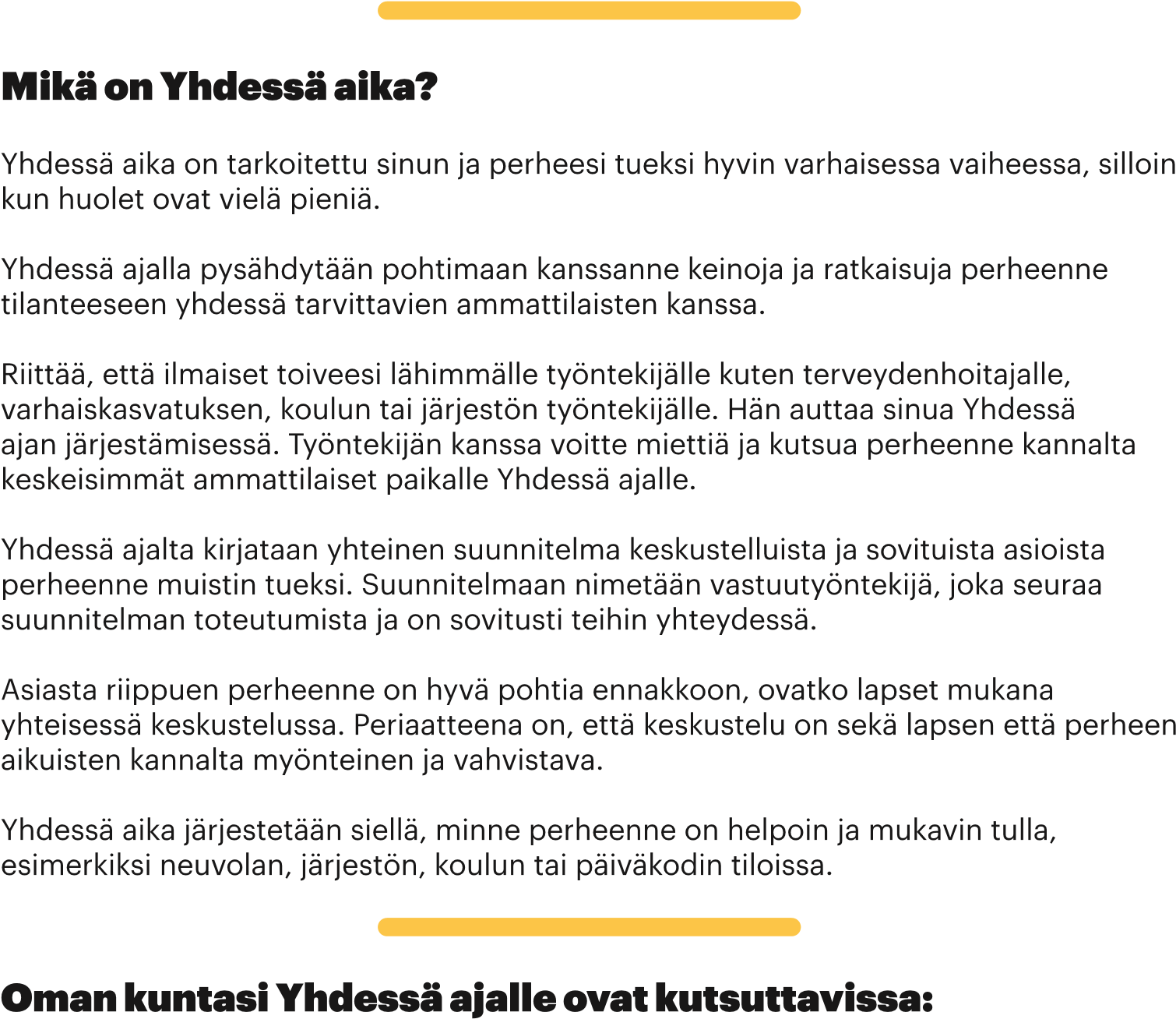 Lisää tähän oman kuntasi ammattilaisen/palveluntarjoajan tiedot Yhdessä ajalleLisää tähän oman kuntasi ammattilaisen/palveluntarjoajan tiedot Yhdessä ajalle